Voor verwijzing en/of nadere inlichtingen kan contact worden opgenomen met het Centrum voor Huid en Arbeid.OPDRACHT VOOR EXPERTISE TRAJECT KAPPERSPOLI Datum aanvraag	:Naam bedrijf/opdrachtgever	:Contactpersoon		:	Adres		:Postcode + woonplaats	:  Telefoonnummer		:Verklaart hierbij akkoord te gaan met betaling van de kosten a.d. € 1550,-- excl. BTW voor een eenmalig expertise traject in het Centrum voor Huid en Arbeid ten behoeve van:Naam		:Geboortedatum		:Adres		:Postcode + woonplaats	:Telefoonnummer		:Deze aanvraag blijft 6 maanden geldig, gerekend vanaf bovenvermelde datum. De opdracht zal worden uitgevoerd binnen 3 weken na eerste consult van betrokkene in het Centrum voor Huid en Arbeid.Voor deze adviesopdracht gelden de "Algemene opdrachtvoorwaarden" van het Centrum voor Huid en Arbeid b.v., gedeponeerd bij de Kamer van Koophandel. Deze voorwaarden zijn te downloaden vanaf onze website huidenarbeid.nlGetekend voor akkoord:		Datum:................................................................……………...................................................................OPDRACHT VOOR EXERTISETRAJECT GETEKEND PER EMAIL OF PER POST RETOURNEREN;  	NA ONTVANGST VAN DE OPDRACHT ZAL MET BETROKKENE EEN AFSPRAAK WORDEN GEMAAKT.   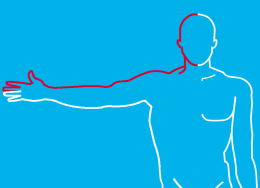 
CENTRUM VOOR HUID EN ARBEIDPresident Kennedylaan 100 6883 AZ VELPTel: 06-44420468   Email INFO@HUIDENARBEID.NL